Свердловская областьБелоярский городской округМуниципальное бюджетное дошкольное образовательное учреждение детский сад д№17 «Березка»624046, п.Совхозный,ул. Первомайская, 4в                                                                                 тел. 8 (34377)  4-61-67    Приказ     от 02.09.2019 г. № 30/9«О назначении ответственных работников за организацию работы по обеспечениюдоступности объекта и услуг для инвалидов и МГН»              В целях соблюдения требований доступности для инвалидов в МБДОУ детский сад №17 «Березка»  и предоставляемых услуг,ПРИКАЗЫВАЮ:1. Утвердить Политику обеспечения условий доступности для инвалидов и других маломобильных граждан объекта и предоставляемых услуг, а также оказания им при этомнеобходимой помощи в МБДОУ детский сад №17 «Березка» (Приложение № 1).2. Утвердить Программу обучения (инструктажа) персонала по вопросам, связанным сорганизацией и обеспечением доступности для инвалидов объекта и услуг (Приложение № 2).3. Возложить обязанности по организации работы по обеспечению доступности объекта иуслуг для инвалидов, инструктаж персонала и контроль за соблюдением работникамитребований доступности для инвалидов в организации на заместителя заведующего по ВМР Кожаеву Н.М.4. Утвердить должностную инструкцию ответственного работника за организацию работыпо обеспечению доступности объекта и услуг для инвалидов и инструктаж персонала вучреждение (Приложение № 3).5. Утвердить следующие должностные обязанности в части обеспечения доступностиобъекта и услуг инвалидам, а также оказания им помощи уполномоченного по охране трудаКин Елене Сергеевне:- учитывать требования доступности (досягаемости и безопасности) для инвалидовобъекта и услуг, а также оказания им при этом необходимой помощи при проведении анализасостояния объекта и работ по охране труда (по технике безопасности; по пожарнойбезопасности) в организации, при устранении выявленных нарушений или выполнениипредписаний контролирующих структур, при разработке мероприятий, направленных наразвитие и повышение эффективности работы по курируемому направлению;- участвовать в организации и проведении обучения (инструктажа) персонала -работников организации и проверке знаний по курируемому направлению работы с учетомтребований доступности (досягаемости и безопасности) объекта и предоставляемых услуг, атакже при оказании помощи инвалидам силами работников организации;- участвовать в разработке и необходимой корректировке должностных инструкцийработников, проектов организационно-распорядительных и иных локальных актов организации вчасти курируемого направления работы по вопросам доступности для инвалидов объекта ипредоставляемых услуг, оказания необходимой помощи инвалидам.6. Утвердить следующие должностные обязанности в части обеспечения доступностиобъекта и услуг инвалидам, а также оказания им помощи воспитателей и других работников:- оказывать необходимую помощь инвалидам при предоставлении услуги, приперемещении в пределах места оказания услуги, кабинета, в том числе в одевании/раздевании,пользовании имеющимся в кабинете оборудованием и вспомогательными устройствами;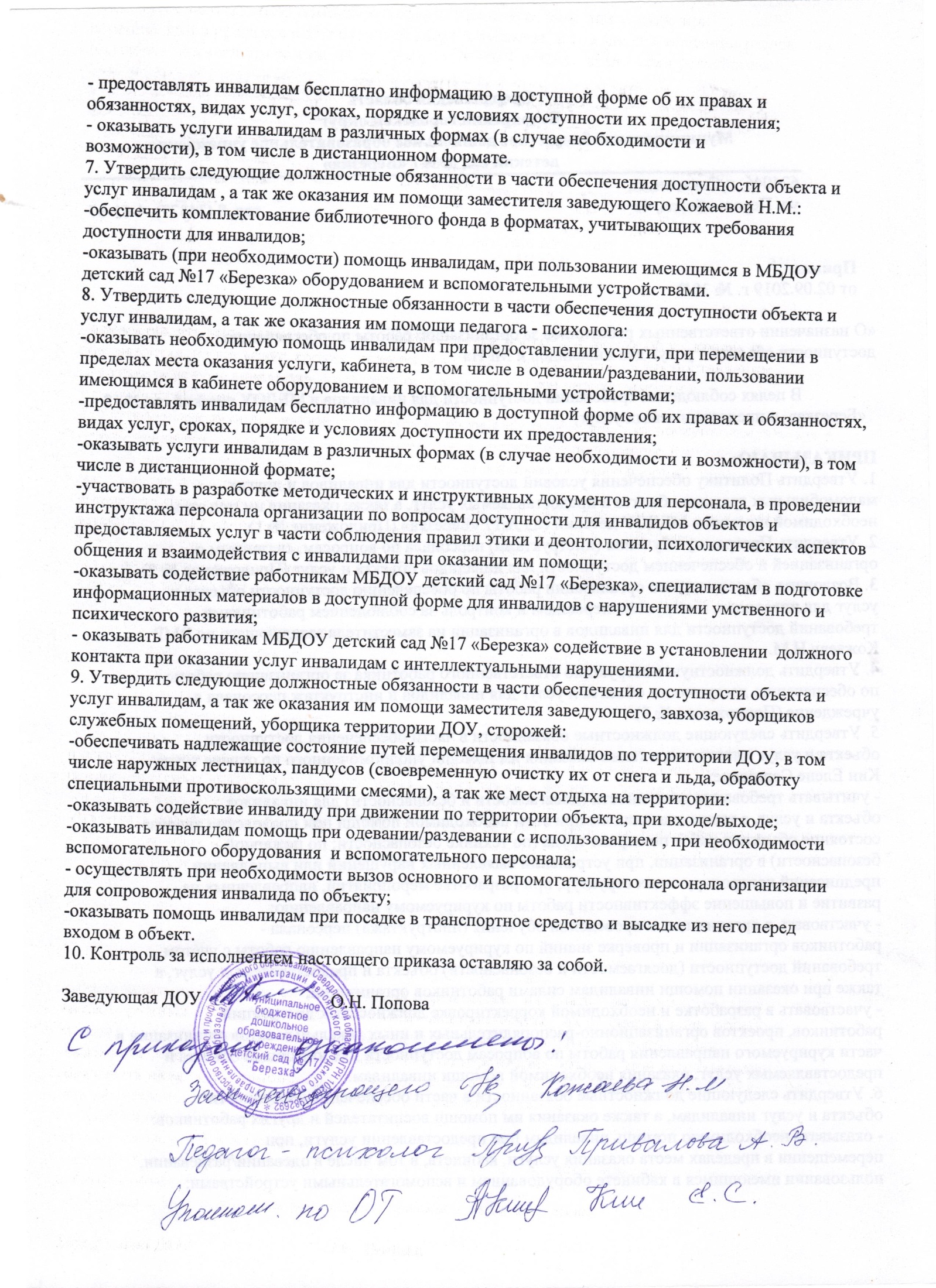 Утвержденоприказом от 02.09.2019г.№ 30/8«Об утверждении Положения о политикеОрганизации в сфере обеспечения условийдоступности для инвалидов объектови предоставляемых услуг, а также оказанияуслуг, а так оказания им при этом необходимой помощи»Положение о политике Организации в сфереобеспечения условий доступности для инвалидов объектов и предоставляемых услуг,а также оказания им при этом необходимой помощи1. Цели и задачи политики Организации в сфере обеспечения условий доступности для инвалидов объектов и предоставляемых услуг, а также оказания им при этом необходимой помощи.1.1. Политика Организации в сфере обеспечения условий доступности для инвалидов объектов и предоставляемых услуг, а также оказания им при этом необходимой помощи (далее - Политика) определяет ключевые принципы и требования, направленные на защиту прав инвалидов при посещении ими зданий и помещений в Организации и при получении ими услуг, направлена на предотвращение дискриминации по признаку инвалидности и соблюдение норм законодательства сотрудниками Организации (далее - Сотрудники).1.2. Политика разработана в соответствии с положениями Федерального закона от 24 ноября 1995 года №181-ФЗ «О социальной защите инвалидов в Российской Федерации» с изменениями, внесенными Федеральным законом от 01 декабря 2014 года №419-ФЗ «О внесении изменений в отдельные законодательные акты Российской Федерации по вопросам социальной защиты инвалидов в связи с ратификацией Конвенции о правах инвалидов» (далее - Федеральный закон), приказом Министерства образования и науки Российской Федерации от 09.11.2015 № 1309 «Об утверждении Порядка обеспечения условий доступности для инвалидов объектов и предоставляемых услуг в сфере образования, а также оказания им при этом необходимой помощи» (далее - Порядок), иными нормативными правовыми актами. 1.3. Цель Политики Организации - обеспечение всем гражданам - получателям услуг в Организации, в том числе инвалидам и иным маломобильным гражданам, равные возможности для реализации своих прав и свобод, в том числе равное право на получение всех необходимых социальных услуг, предоставляемых Организацией без какой-либо дискриминации по признаку инвалидности при пользовании услугами Организации. Задачи Политики Организации:а) обеспечение разработки и реализации комплекса мер по обеспечению условий доступности для инвалидов объектов и предоставляемых услуг, а также оказания им при этом необходимой помощи Сотрудниками Организации;б) закрепление и разъяснение Сотрудникам, социальным партнерам и другим участникам образовательных отношений Организации основных требований доступности объектов и услуг, установленных законодательством Российской Федерации, включая ответственность и санкции, которые могут применяться к Организации и Сотрудникам в связи с несоблюдением указанных требований или уклонением от их исполнения;в) формирование у Сотрудников, социальных партнеров и других участников образовательных отношений единообразного понимания Политики Организации о необходимости обеспечения условий доступности для инвалидов объектов и предоставляемых услуг, а также оказания им при этом необходимой помощи;г) закрепление обязанностей Сотрудников знать и соблюдать принципы настоящей Политики, ключевые нормы законодательства, а также меры и конкретные действия по обеспечению условий доступности для инвалидов объектов и предоставляемых услуг; д) формирование толерантного сознания Сотрудников, независимо от занимаемой должности, по отношению к инвалидности и инвалидам.1.4. Меры по обеспечению условий доступности для инвалидов объектов и предоставляемых услуг, принимаемые в Организации, включают:а) определение подразделений или должностных лиц Организации, ответственных за обеспечение условий доступности для инвалидов объектов и предоставляемых услуг, а также оказание им при этом необходимой помощи;б) обучение и инструктирование Сотрудников по вопросам, связанным с обеспечением доступности для инвалидов объектов и услуг с учетом имеющихся у них стойких расстройств функций организма и ограничений жизнедеятельности; в) создание инвалидам условий доступности объектов в соответствии с требованиями, установленными законодательными и иными нормативными правовыми актами;г) создание инвалидам условий доступности услуг в соответствии с требованиями, установленными законодательными и иными нормативными правовыми актами;д) отражение на официальном сайте Организации информации по обеспечению условий доступности для инвалидов объектов Организации и предоставляемых услуг с дублированием информации в формате, доступном для инвалидов по зрению.2. Используемые в Политике понятия и определения.2.1. Инвалид - лицо, которое имеет нарушение здоровья со стойким расстройством функций организма, обусловленное заболеваниями, последствиями травм или дефектами, приводящее к ограничению жизнедеятельности и вызывающее необходимость его социальной защиты (статья 1 Федерального закона);2.2. Инвалидность - это эволюционирующее понятие; инвалидность является результатом взаимодействия между имеющими нарушения здоровья людьми и средовыми барьерами (физическими, информационными, и другими), которые мешают их полному и эффективному участию в жизни общества наравне с другими (Конвенция о правах инвалидов, Преамбула).2.3. Дискриминация по признаку инвалидности - любое различие, исключение или ограничение по причине инвалидности, целью либо результатом которых является умаление или отрицание признания, реализации или осуществления наравне с другими всех гарантированных в Российской Федерации прав и свобод человека и гражданина в политической, экономической, социальной, культурной, гражданской или любой иной области (статья 5 Федерального закона).2.4. Объект (социальной, инженерной и транспортной инфраструктуры) - жилое, общественное и производственное здание, строение и сооружение, включая то, в котором расположены физкультурно-спортивные организации, организации культуры и другие организации.3. Основные принципы деятельности Организации, направленной на обеспечение условий доступности для инвалидов объектов и предоставляемых услуг, а также оказание им при этом необходимой помощи.3.1. Деятельность Организации, направленная на обеспечение условий доступности для инвалидов объектов и предоставляемых услуг, а также оказание им при этом необходимой помощи в Организации осуществляется на основе следующих основных принципов: а) уважение достоинства человека, его личной самостоятельности, включая свободу делать свой собственный выбор, и независимости; б) недискриминация;в) полное и эффективное вовлечение и включение в общество;г) уважение особенностей инвалидов и их принятие в качестве компонента людского многообразия и части человечества;д) равенство возможностей;е) доступность;ж) равенство мужчин и женщин;з) уважение развивающихся способностей детей-инвалидов и уважение права детей инвалидов сохранять свою индивидуальность.4. Область применения Политики и круг лиц, попадающих под ее действие.4.1. Все Сотрудники Организации должны руководствоваться настоящей Политикой исоблюдать ее принципы и требования.4.2. Принципы и требования настоящей Политики распространяются на контрагентов и Сотрудников Организации, а также на иных лиц, в тех случаях, когда соответствующие обязанности закреплены в договорах с ними, в их внутренних документах, либо прямо вытекают из Федерального закона.5. Управление деятельностью Организации, направленной на обеспечение условий доступности для инвалидов объектов и предоставляемых услуг, а также оказание им при этом необходимой помощи.Эффективное управление деятельностью Организации, направленной на обеспечение условий доступности для инвалидов объектов и предоставляемых услуг, а также оказание им при этом необходимой помощи достигается за счет продуктивного и оперативного взаимодействия руководителя (директора) Организации, заместителей руководителя (директора), руководителей структурных подразделений и Сотрудников Организации.5.1. Руководитель (директор) Организации определяет ключевые направления Политики, утверждает Политику, рассматривает и утверждает необходимые изменения и дополнения, организует общий контроль за ее реализацией, а также оценкой результатов реализации Политики в Организации. 5.2. Заместители руководителя (директора), руководители структурных подразделенийОрганизации отвечают за практическое применение всех мер, направленных на обеспечение принципов и требований Политики, осуществляют контроль за реализацией Политики в Организации.5.3. Сотрудники Организации осуществляют меры по реализации Политики в соответствии с должностными инструкциями.5.5. Основные положения Политики Организации доводятся до сведения всех Сотрудников Организации и используются при инструктаже и обучении персонала по вопросам организации доступности объектов и услуг, а также оказания при этом помощи инвалидам.6. Условия доступности объектов Организации в соответствии с установленными требованиями.6.1. Возможность беспрепятственного входа в объекты и выхода из них;6.2. Возможность самостоятельного передвижения по территории объекта в целях доступа к месту предоставления услуги, при необходимости, с помощью Сотрудников Организации, предоставляющих услуги, с использованием ими вспомогательных технологий, в том числе сменного кресла-коляски;6.3. Возможность посадки в транспортное средство и высадки из него перед входом на объект, при необходимости, с помощью Сотрудников Организации, в том числе с использованием кресла-коляски;6.4. Сопровождение инвалидов, имеющих стойкие нарушения функций зрения и самостоятельного передвижения по территории объекта;6.5. Содействие инвалиду при входе в объект и выходе из него, информирование инвалида о доступных маршрутах общественного транспорта;6.6. Надлежащее размещение носителей информации, необходимой для обеспечения беспрепятственного доступа инвалидов к объектам и услугам, с учетом ограничений их жизнедеятельности, в том числе дублирование необходимой для получения услуги звуковой и зрительной информации, а также надписей, знаков и иной текстовой и графической информации знаками, выполненными рельефно-точечным шрифтом Брайля и на контрастном фоне;6.7. Обеспечение допуска на объект, в котором предоставляются услуги, собаки- проводника при наличии документа, подтверждающего ее специальное обучение, выданного по установленным форме и порядку, утвержденному приказом Министерства труда и социальной защиты Российской Федерации от 22.06.2015 № 386н «Об утверждении формы документа, подтверждающего специальное обучение собаки-проводника, и порядка его выдачи» 7. Условия доступности услуг Организации в соответствии с установленными требованиями.7.1. Оказание Сотрудниками Организации инвалидам помощи, необходимой для получения в доступной для них форме информации о правилах предоставления услуг, об оформлении необходимых для получения услуг документов, о совершении других необходимых для получения услуг действий;7.2. Предоставление инвалидам по слуху, при необходимости, услуг с использованием русского жестового языка, включая обеспечение допуска на объект сурдопереводчика, тифлосурдопереводчика;7.3. Оказание Сотрудниками Организации, предоставляющими услуги, иной необходимой инвалидам помощи в преодолении барьеров, мешающих получению ими услуг наравне с другими лицами;7.4. Наличие копий документов, объявлений, инструкций о порядке предоставления услуги (в том числе, на информационном стенде), выполненных рельефно-точечным шрифтом Брайля и на контрастном фоне, а также аудиоконтура в помещении для приема граждан.8. Дополнительные условия доступности услуг в Организации:8.1. Содействие оборудованию на прилегающих к объекту (объектам) Организации территориях мест для парковки автотранспортных средств инвалидов;8.2. Содействие со стороны Организации в прохождении детьми с ограниченными возможностями здоровья психолого-медико-педагогической комиссии;8.3. Участие Организации в реализации индивидуальной программы реабилитации и абилитации инвалида;8.4. Предоставление бесплатно в доступной форме с учетом стойких расстройств функций организма инвалидов информации об их правах и обязанностях, видах социальных услуг, сроках, порядке и условиях доступности их предоставления;8.5. Включение условий доступности предоставляемых услуг, необходимых инвалиду с учетом ограничений жизнедеятельности, в индивидуальную программу предоставления образовательных услуг; 8.6. Сопровождение получателя услуги при передвижении по территории Организации, а также при пользовании услугами, предоставляемыми Организацией.9. Ответственность сотрудников за несоблюдение требований Политики.9.1. Руководитель (директор) Организации, его заместители и Сотрудники Организации независимо от занимаемой должности несут ответственность за соблюдение принципов и требований Политики, а также за действия (бездействие) подчиненных им лиц, нарушающих эти принципы и требования.9.2. К мерам ответственности за уклонение от исполнения требований к созданию условий для беспрепятственного доступа инвалидов к объектам и услугам Организации относятся меры дисциплинарной и административной ответственности, в соответствии с законодательством Российской Федерации.10.Внесение изменений.При выявлении недостаточно эффективных положений Политики, либо при изменении требований законодательства Российской Федерации, руководитель (директор) Организации обеспечивает разработку и реализацию комплекса мер по актуализации настоящей Политики.Программа обучения работников МБДОУ детский сад №17 «Березка»по вопросам, связанным с обеспечением доступности для инвалидов объектов и услуг в сфере образования с учетом имеющихся у них стойких расстройств функций организма и ограничений жизнедеятельности1. Нормативное обоснование разработки программыПрограмма разработана с учетом основных положений Конвенции ООН о правахинвалидов, Конституции Российской Федерации, Гражданского и Градостроительного кодексов Российской Федерации, в целях реализации федеральных законов от 24 ноября 1995 года №181-ФЗ «О социальной защите инвалидов в Российской Федерации», от 29 декабря 2012 года №273-ФЗ «Об образовании в Российской Федерации», от 01 декабря 2014 г. № 419-ФЗ «О внесении изменений в отдельные акты Российской Федерации по вопросам социальной защиты инвалидов в связи с ратификацией Конвенции о правах инвалидов»2. Цель и задачи обученияЦель: Повышение квалификации работников Организации по вопросам обеспечения доступной среды (физическая, информационная, коммуникативная доступность), формирование корпоративной культуры в Организации по обслуживанию маломобильных групп населения и инвалидов.Задачи:Ознакомление работников Организации с содержанием нормативно-правовых документов, касающихся формирования доступной среды объектов Организации и услуг.Обучение работников Организации правилам и процедурам обслуживания и оказания помощи инвалидам и другим маломобильным группам населения.Формирование практических умений и навыков по созданию специальных условий для предоставления маломобильным группам населения и инвалидам равного доступа к объекту и услугам Организации.Ознакомление работников Организации с этикой общения с инвалидами.3. Целевая аудитория1 группа. Персонал, не взаимодействующий с инвалидами.2 группа. Персонал, взаимодействующий с инвалидами.3 группа. Обслуживающий персонал.4 группа. Персонал, организующий обслуживание инвалидов в организации.4. Порядок организации обучения (проведения инструктажей)Все сотрудники Организации, работающие с инвалидами, включая специалистов, оказывающих услуги, а также вспомогательный персонал и рабочие, должны пройти обучение(инструктаж).Допуск к работе вновь принятых сотрудников Организации осуществляется после прохождения первичного инструктажа и внесения сведений об этом в «Журнал учета проведения инструктажа персонала по вопросам доступности». Повторный инструктаж проводится по плану работы Организации, в установленные сроки, с учетом последовательности рассматриваемых вопросов.5. Виды инструктажа по вопросам доступности.Первичный инструктаж, который может проводиться:- индивидуально - как вводный инструктаж при приеме на работу нового сотрудника(теоретически и практически - в виде тренинга на рабочем месте), так и при введении новых обязанностей в должностную инструкцию сотрудника;- коллективно (в малых группах или для всего коллектива) - с целью общегоинформирования о порядке работы по обеспечению доступности объекта и предоставляемых услуг; об ответственных лицах; о задачах по оказанию помощи и о взаимодействии с маломобильными гражданами.Повторный инструктаж(в том числе периодический): - индивидуально (в случае выявления нарушения требований и обязанностей кем-то из сотрудников), для развития навыков работы, а также в случае приобретения нового технического (вспомогательного) средства, используемого для оказания помощи маломобильному гражданину;- коллективно (в малых группах и для всего коллектива) - в целях развития и совершенствования знаний по вопросам доступности, для анализа и обсуждения нарушений требований доступности, выявленных в ходе контрольных мероприятий (для их устранения и недопущения впредь), а также при вступлении в силу новых документов, инструкций, правил, при введении новых услуг, при организации обслуживания в новых формах, на новых объектах. Направление на первичный индивидуальный инструктаж по вопросам доступности принятого на работу сотрудника дает отдел кадров Организации.   Повторный периодический инструктаж проводится по плану работы Организации. Рекомендуется периодический инструктаж проводить не реже 1 раза в полугодие. Может быть принято решение о внеплановом проведении инструктажа (для изучения новых документов, инструкций, правил, порядка предоставления новых услуг, новых форм обслуживания, новых помещений).  Индивидуальный инструктаж проводится в форме собеседования, разъяснения, тренинга; коллективный - в форме лекции, семинара, деловой игры. По итогам инструктажа могут быть предложены контрольные вопросы, тесты, практическое задание.6. Перечень основных вопросов для обучения (инструктажа) персоналаорганизации по вопросам доступности 1. Требования законодательства, нормативных правовых документов пообеспечению доступности для инвалидов объектов социальной, инженерной и транспортнойинфраструктуры и услуг. 2. Основные виды стойких нарушений функций, значимые барьеры окружающей средыи возможности их устранения и компенсации для различных категорий маломобильныхграждан. 3. Основные понятия и определения по вопросам доступности объектов и услуг; понятиео барьерах окружающей среды и способах их преодоления: архитектурно-планировочныерешения, технические средства оснащения, информационное обеспечение, организационныемероприятия. 4. Структурно-функциональные зоны и элементы объекта, основные требования кобеспечению их доступности; основные ошибки в адаптации, создающие барьерымаломобильным гражданам и способы их исправления. 5. Перечень предоставляемых инвалидам услуг в организации; формы и порядокпредоставления услуг (в организации, на дому, дистанционно). 6. Этические нормы и принципы эффективной коммуникации с инвалидами.Психологические аспекты общения с инвалидами и оказания им помощи. 7. Основные правила и способы информирования инвалидов, в том числе граждан,имеющих нарушение функции слуха, зрения, умственного развития, о порядке предоставленияуслуг на объекте, об их правах и обязанностях при получении услуг, а также о доступномтранспорте для посещения объекта. 8. Организация доступа маломобильных граждан на объект: на территорию объекта, кстоянке транспорта, к входной группе в здание, к путям передвижения внутри здания, к местамцелевого посещения (зоне оказания услуг), к местам общественного пользования исопутствующим услугам, в том числе, и зонам отдыха, к санитарно-гигиеническимпомещениям, гардеробу, пункту общественного питания и др. 9. Специальное (вспомогательное) оборудование и средства обеспечения доступности,порядок их эксплуатации, включая требования безопасности; ответственные за использованиеоборудования, их задачи. 10. Правила и порядок эвакуации граждан на объекте организации, в том числемаломобильных, в экстренных случаях и чрезвычайных ситуациях. 11. Правила и порядок оказания услуг на дому (в ином месте пребывания инвалида) илив дистанционном формате. 12. Перечень сотрудников, участвующих в обеспечении доступности для инвалидовобъекта (объектов) и помещений организации, предоставляемых услуг, а также в оказаниипомощи в преодолении барьеров и в сопровождении маломобильных граждан на объекте. 13. Содержание инструкций работников в организации обслуживания инвалидов. 14. Формы контроля и меры ответственности за уклонение от выполнения требованийдоступности объектов и услуг в соответствии с законодательством. 15. Формы контроля и меры ответственности за невыполнение, ненадлежащеевыполнение сотрудниками организации обязанностей, предусмотренными организационно распорядительными, локальными актами образовательной организации. 7. Результаты обученияКачественное изменение профессиональных компетенций, необходимых дляорганизации физической, информационной и коммуникативной (отношенческой) доступности услуг в сфере образования:сформированные представления об основных нормативно-правовых документах, лежащих в основе организации обслуживания маломобильных групп населения и инвалидов; владение основами этики общения и оказания помощи инвалидам; умение оказать помощь различным группам инвалидов при передвижении, общении и оказании услуг.Утвержден приказомот 02.09.2019 г.№30/4«Об организации обученияработников организации правилами процедурам обслуживания и оказанияпомощи инвалидам и другиммаломобильным группам населения»Графикобучения работников Организации правилам и процедурам обслуживания и оказания помощи инвалидам и другим маломобильным группам населения на (год)Утвержден приказомот 02.09.2019 г.№30/1«Об организации обученияработников организации правилами процедурам обслуживания и оказанияпомощи инвалидам и другиммаломобильным группам населения»Форма журналаобучения (инструктажей) по организации обслуживания и оказания помощи инвалидам и другим маломобильным группам населения в ОрганизацииНачат « __ » _____________ 20 г.Окончен «__ » __________ 20 гЗавершающая страница:В журнале пронумеровано, прошито и скреплено печатью ________листовРуководитель организации_________________________(ФИО)«______»______________Целевая группаФорма обучения(семинар, практикум,инструктаж, др)Сроки обученияОтветственный заобучение1 группа2 группа3 группа4 группаДаДатаФИОинструктируемогоГодрожденияДолжностьинструктируемогоВидинструктажаПричинавнеплан.инструктажаФИО,должностьинструктирующегоПодписьПодписьДаДатаФИОинструктируемогоГодрожденияДолжностьинструктируемогоВидинструктажаПричинавнеплан.инструктажаФИО,должностьинструктирующегоИнструктируемогоИнструктирующего